Тема «Цветы»Словарь: Назови и запомни цветы. Игра «Садовый, полевой, комнатный цветок или первоцвет» - определи каждый из цветов, распредели на группы, полевые обведи синим цветом, первоцветы – зеленым, комнатные – красным, а садовые – желтым.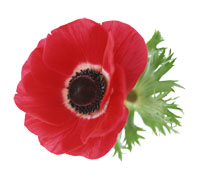 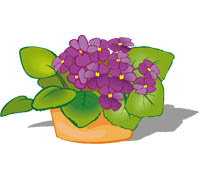 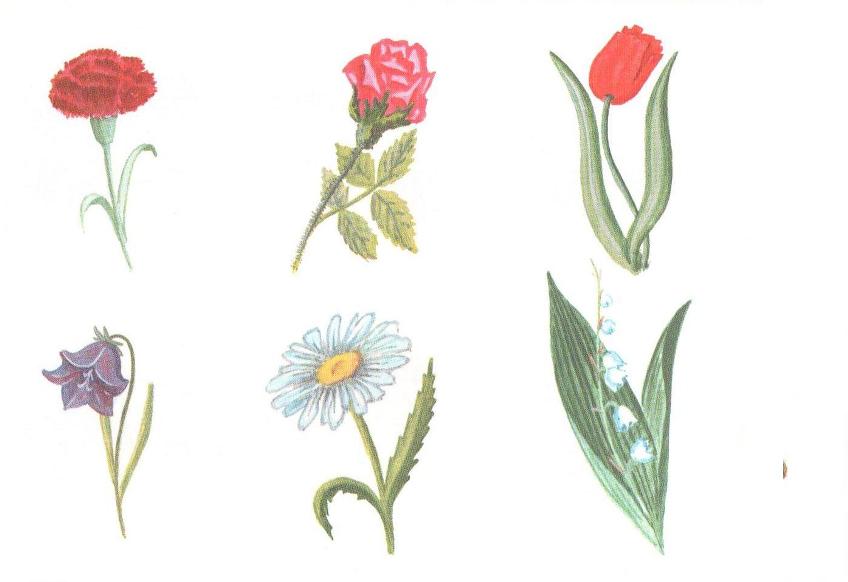 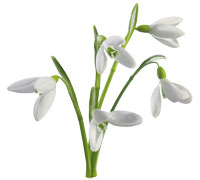 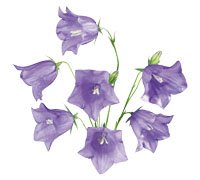 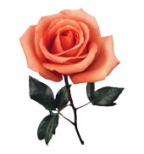 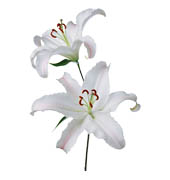 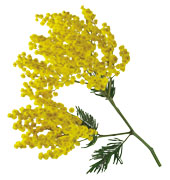 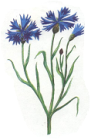 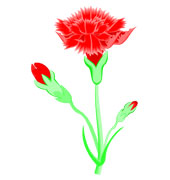 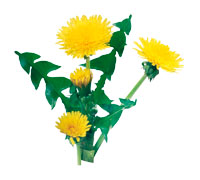 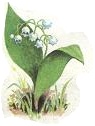 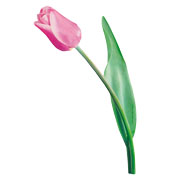 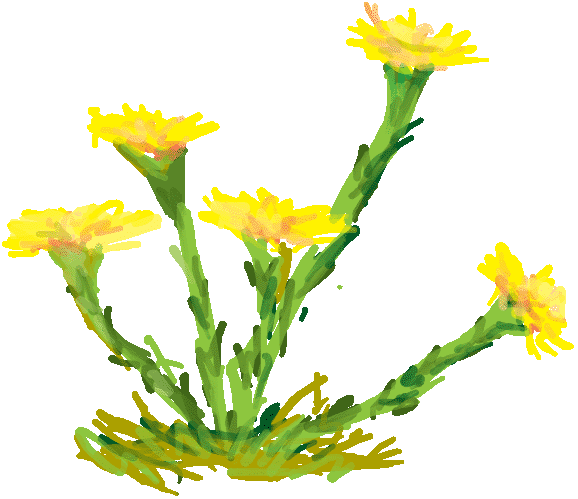 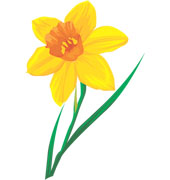 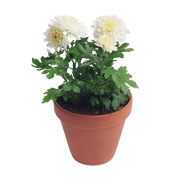 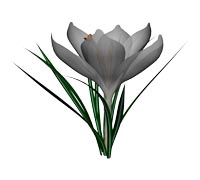 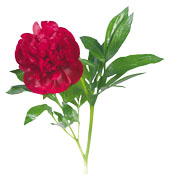 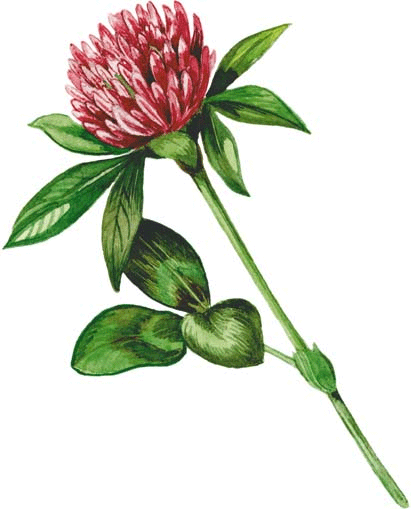 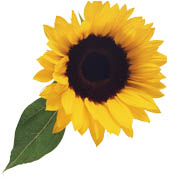 Игра «Какой? Какая? Какое?» - подбери по 5 признаков к названию цветов. Например: мак– красный, ароматный, садовый….2. Словообразование:Игра «Ласковое словечко» - образуй слова при помощи уменьшительно-ласкательных суффиксов. Подпиши.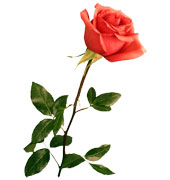 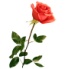 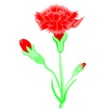 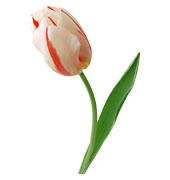 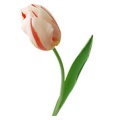 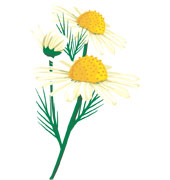 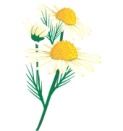 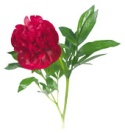 3. Грамматика: Игра «Один - несколько» - назови цветы  во множественном числе. Запиши. Например: мак - маки.Игра «Хвастунишка» - назови цветы со словом много. Например: тюльпан – много тюльпанов.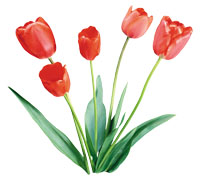 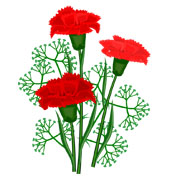 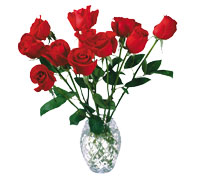 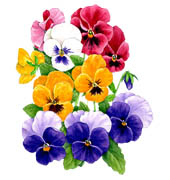 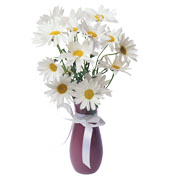 ЗАСС:Выдели последний звук в названии цветов(*если последний звук гласный, то раскрасьте кружок под цветами красным цветом, если согласный, то определите твердый он или мягкий, если последний звук твердый согласный, то раскрасьте  синим цветом кружок, а если мягкий согласный -  зеленым цветом под цветами)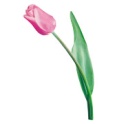 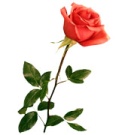 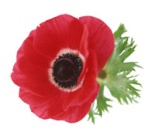 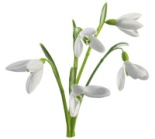 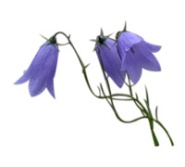 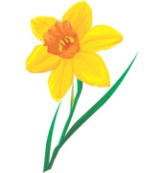 Обведи по контуру цветы, в названии которых встречается звук [р].Обведи по контуру цветы, которые начинаются на мягкий согласный звук.Обведи по контуру цветов, в названии которых все согласные звуки твердые.Игра «Звукарик» - определи количество звуков в слове и нарисуй под картинкой столько кружочков.Игра «Загадка» –  Определи количество звуков в слове, нарисуй столько кружочков, сколько звуков в слове. Определите, где гласный звук – раскрасьте красным цветом, мягкий звук – зелёным цветом, твердый согласный – синим цветом.Слоговой анализ словИгра «Слогарик» -  определи количество слогов в слове и нарисуй столько Х,  сколько слогов в слове    ХХИгра «Ударение» - определи, какой слог ударный. Поставь знак  (        ) ударение над слогом. Например: В слове сапоги 3 слога, ударение падает на 3 слог.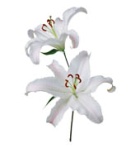     ХХХНайди два одинаковых цветка. Составьте предложения с каждым цветком.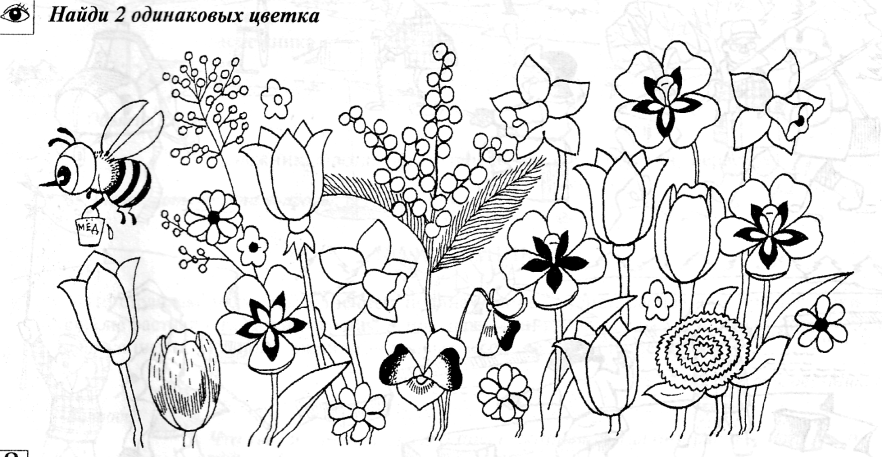 Обведи по контуру каждый цветок.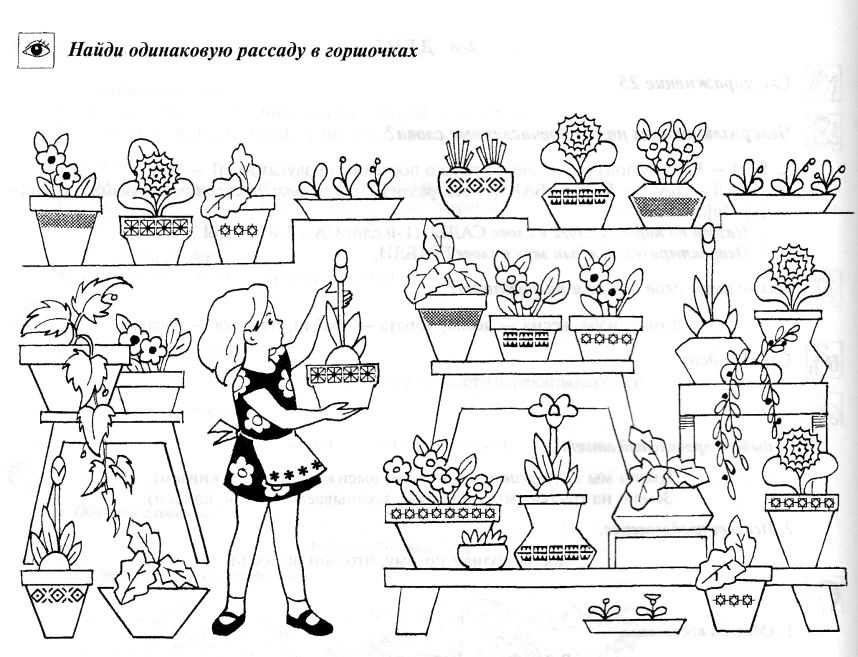 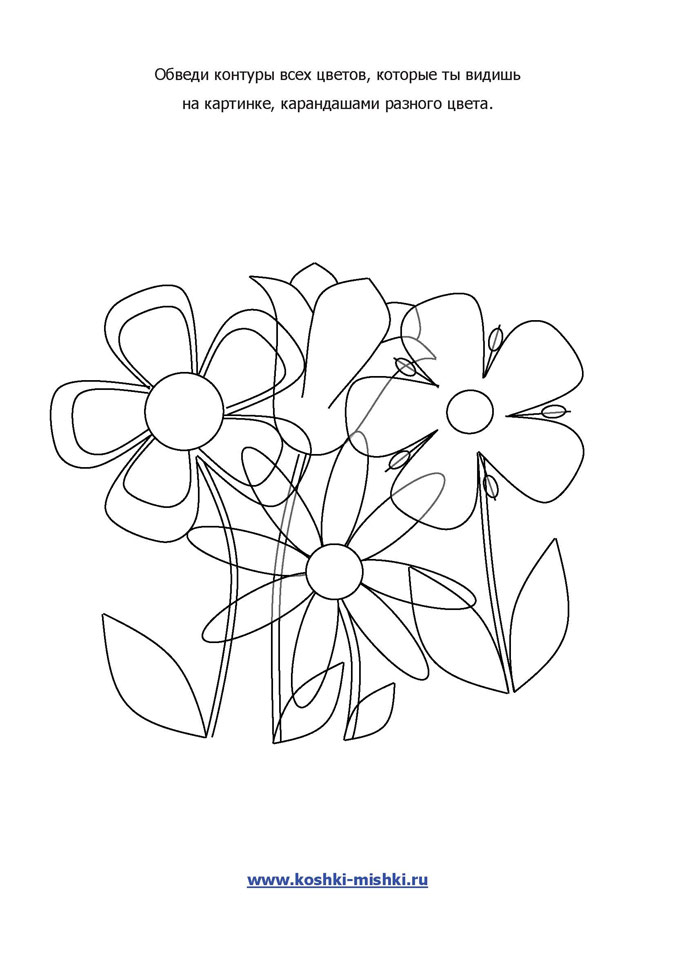 8.Чем отличаются эти картинки? Найди отличия и раскрась их. Назови первоцветы.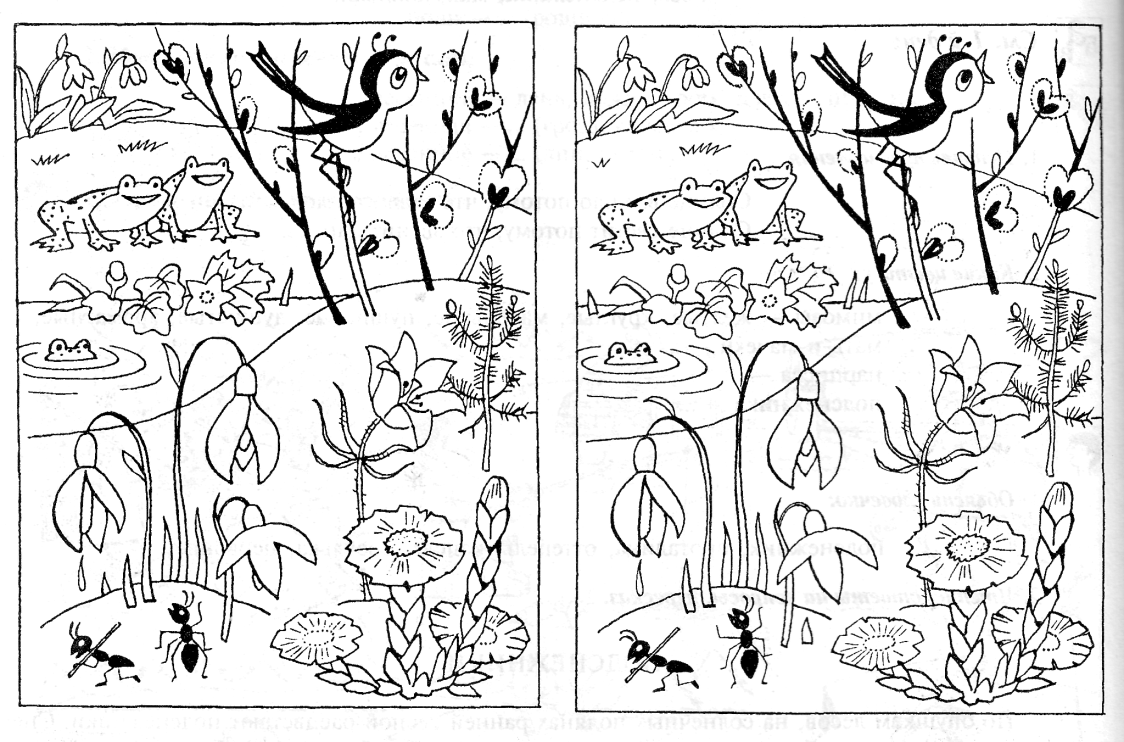 Нарисуй цветок до конца строчки.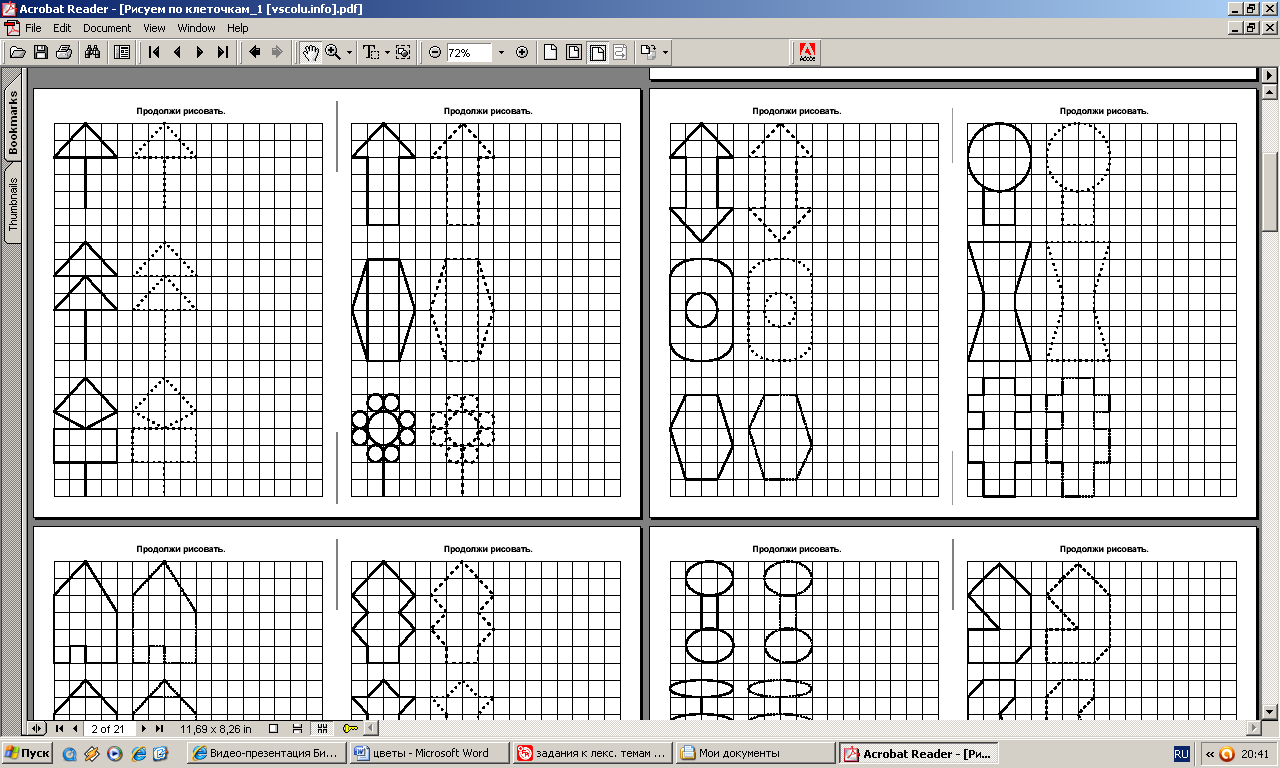 Проведи насекомых по дорожкам. Следи, чтобы их пути не пересекали края дорожек.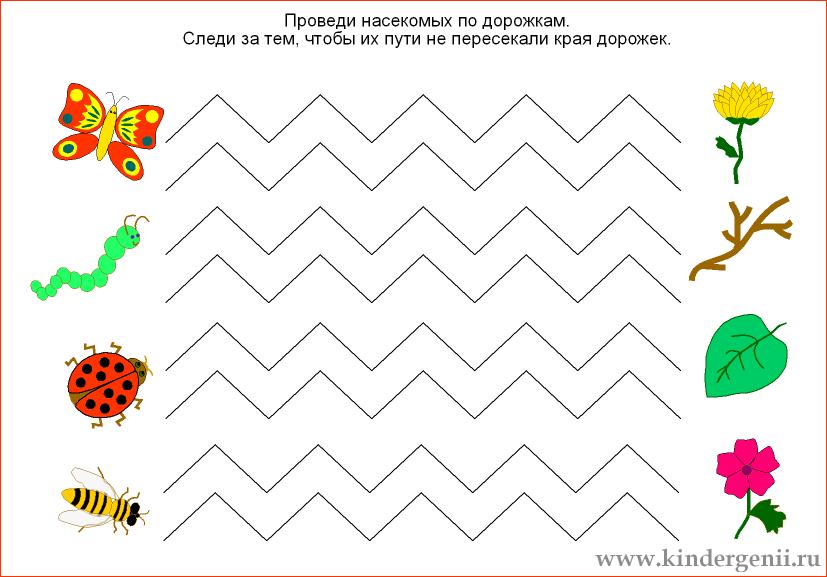 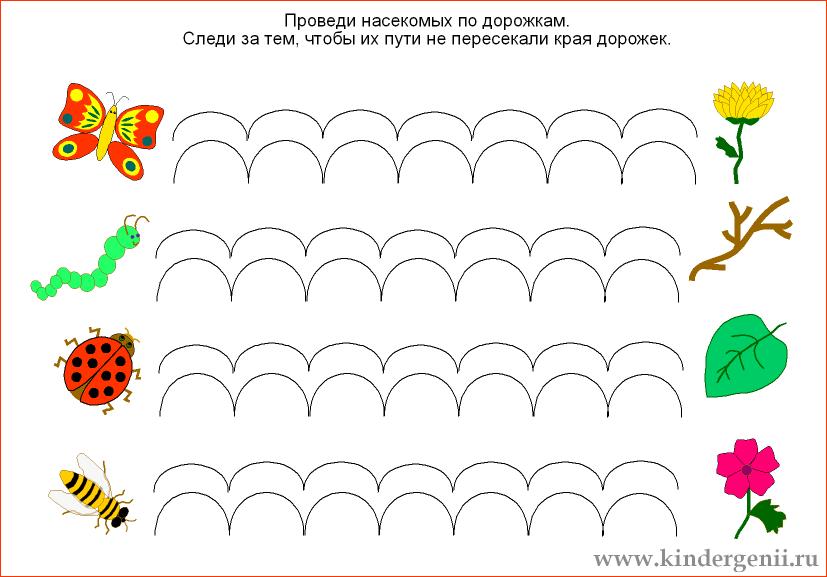 Скопируй цветок в тетрадь.                             11. Нарисуй (наклей) любой первоцвет. Нарисуй бабочку над цветком, кузнечика под цветком, пчелу – на цветке, шмеля – около цветка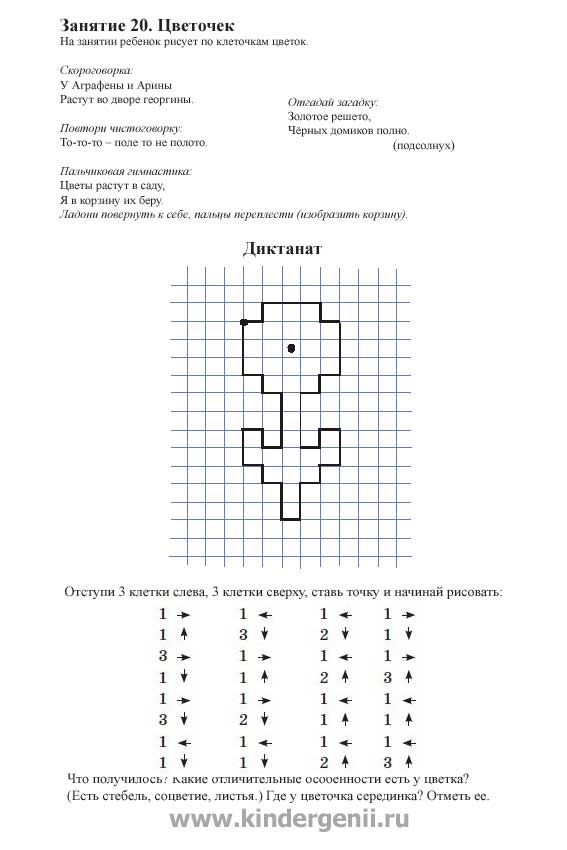 